ЕМИАС Самарской области Руководство администратораЭтап 3.2. Выполнение работ по развитию Системы в соответствии с функциональными требованиями пп. 3.2, 3.5, 3.6 Приложения №5  Контракт от «18» октября 2021 г. № 39/21-ДБУСодержаниеПеречень терминов и сокращений	31. Настройка Системы для работы с модулем «Оперблок»	51.1. Настройка Оперблоков в структуре МО	61.2. Настройка прав доступа к Оперблокам МО	71.3. Настройка графиков работы операционных и опер-столов	81.4. Настройка уровней сотрудников	91.5. Указание уровней сотрудника на шаблоне услуги	111.6. Настройка состава опер-бригад	12Перечень терминов и сокращенийВ настоящем руководстве администратора описаны основные настройки функционального компонента «Платные услуги» Единой медицинской информационно аналитической системы, обеспечивающей ведение централизованных информационных ресурсов в сфере здравоохранения Самарской области, информационное взаимодействие с ЕГИСЗ, организацию электронного медицинского документооборота (далее – ЕМИАС, Система).Данный компонент предназначен для облегчения процесс непрерывного повышения качества медицинской помощи, средством анализа лечебно-диагностического процесса, результатов лечения и работы персонала.Настройка Системы для работы с модулем «Оперблок»Перед началом работы с модулем «Оперблок» необходимо осуществить следующие настройки:Общая настройка структуры МО, настройка ролей и прав пользователя (см. руководство администратора «Настройка Системы»);Настройка структуры Оперблока.Для настройки отделения Оперблока необходимо зайти в пункт главного меню Системы «Настройки» → «Настройка структуры МО» → «Отделения и кабинеты».Это окно разделено на три части:«Кабинеты и отделения» - Возможность выбора отделений и кабинетов из каталога;«Кабинеты и лаборатории: сотрудники» - Добавление сотрудника в кабинет и отделение;«Кабинеты и лаборатории: услуги» - Добавление услуг в кабинет.В окне «Кабинеты и отделения» необходимо настроить отделение «Оперблок», кабинет «Операционная», и в кабинете настроить аппараты по количеству опер-столов (Рис. 1).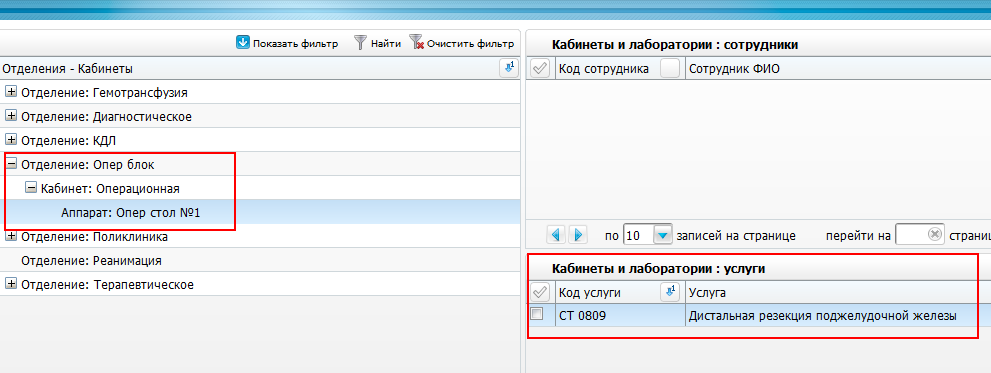 Рис. 1Для каждого опер-стола необходимо указать перечень операций (услуг), которые оказываются на данном столе. При настройке перечня услуг используется справочник «Услуги», который должен быть предварительно настроен.«Опер – бригады» при внесении результатов операции отображаются только при выполнении следующих условий:Добавлены операционные и привязаны к кабинету;Пользователь зашёл под кабинетом, привязанным к операционной;Созданы бригады и привязаны к операционным;У операционной есть активные бригады;У пользователя достаточно прав (на операционные, на кабинет, на услугу)- Операция должна быть уже оказана (сначала применить изменения, затем добавить бригаду, затем Сохранить изменения).Подробно настройка описана в руководстве администратора «Настройки Системы».Настройка Оперблоков в структуре МОСледует зайти в пункт главного меню Системы «Настройки» → «Настройка Опер. блока» → «Операционные» (Рис. 2).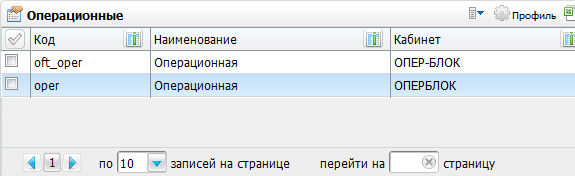 Рис. 2Необходимо добавить в список все кабинеты в структуре МО, которые являются операционными.Для добавления операционной следует воспользоваться пунктом контекстного меню «Добавить». Откроется окно (Рис. 3).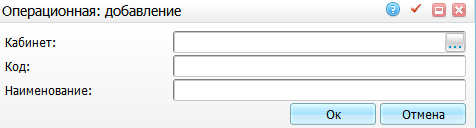 Рис. 3Необходимо заполнить следующие поля:«Кабинет» - Требуется указать кабинет операционной. Для заполнения поля необходимо нажать кнопку . Откроется окно «Кабинеты и лаборатории», в котором необходимо отметить галочкой нужное значение и нажать «Ок», или можно выбрать значение двойным кликом мыши;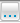 «Код» - Ввести код операционной;«Наименование» - Ввести наименование операционной.После заполнения полей следует нажать кнопку «Ок».Для копирования, копирования с подразделами, редактирования и удаления значений следует воспользоваться контекстным меню.После данной настройки все услуги, оказываемые в операционной, будут рассматриваться Системой как операции с наследованием всего механизма работы: назначения/подтверждения и т.п.Настройка кабинетов очень важна, так как при входе в разделы Системы модуля «Оперблок» происходит проверка, с каким Оперблоком работает пользователь. Если кабинет не является Оперблоком, то выдается сообщение об ошибке (Рис. 4).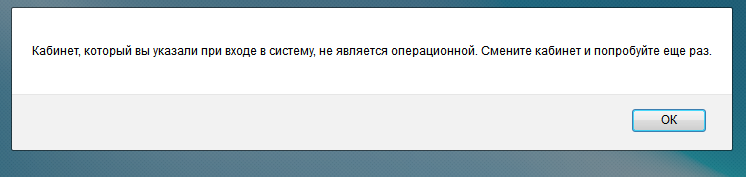 Рис. 4Настройка прав доступа к Оперблокам МОДля настройки прав доступа необходимо зайти в пункт главного меню «Настройки» → «Настройка опер. блока» → «Операционные» (см. Рис. 3) и на выбранной операционной в контекстном меню выбрать пункт «Права записи». Откроется окно «Права записи» (Рис. 5).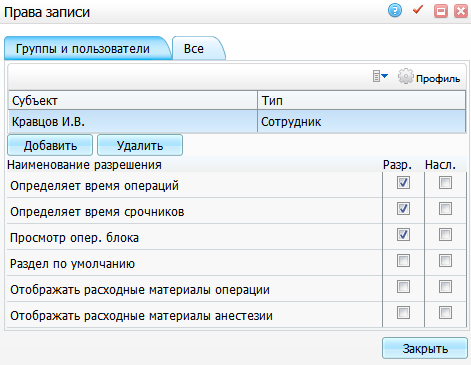 Рис. 5В верхней части окна можно добавить сотрудника, специальность, роль или кабинет, которому нужно дать права на действия с выбранной операционной. В нижней части окна располагаются права над операционной:«Определяет время операций» – данное право дается врачам, которые могут определять время операций;«Определяет время срочников» - при отсутствии данного права у врача, он не сможет назначить срочную операцию на эту операционную;«Просмотр опер. блока» – при отсутствии данного права, выбранная операционная не будет видна в журнале операций и в очереди на операционные столы;«Отображать расходные материалы операции/анестезии» – при отсутствии данного права пользователь не сможет списать медикаменты на операцию/анестезию. Данное право необходимо для разграничения ролей анестезиологической и операционной медсестры.Подробнее настройка прав доступа описана в руководстве администратора «Настройка Системы».Настройка графиков работы операционных и опер-столовДля настройки графика работы операционных и опер-столов необходимо зайти в пункт главного меню «Настройки» → «Настройка графиков работы» → «Назначение графиков» (Рис. 6). Необходимо назначить график на кабинет (операционную) или на аппарат (опер-стол).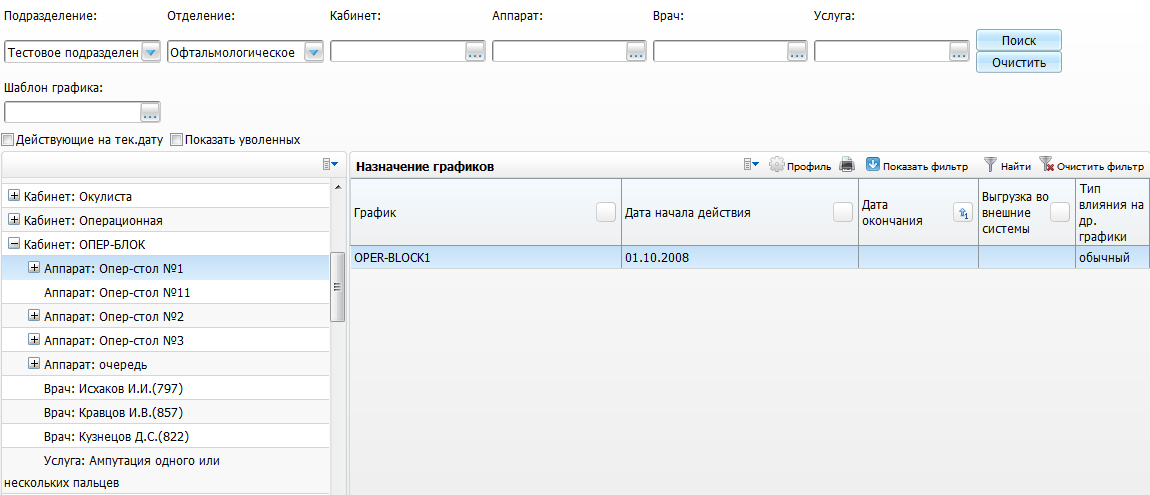 Рис. 6В случае если в МО имеется мало операционных (например, одна-две), тогда следует назначить график на аппараты (опер-столы). Если в МО много операционных и опер-столов, тогда следует назначить график на кабинеты (операционные). Отображение в расписании кабинетов Оперблока регулируется системной опцией SchShowOperatingRooms.В расписании график может быть представлен как временными промежутками, так и очередью (Рис. 7). 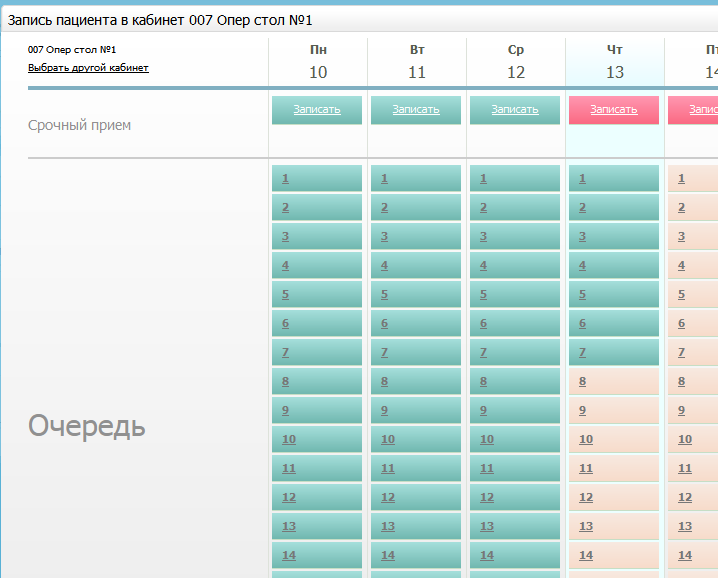 Рис. 7Это свойство определяется системной опцией OperScheduleType. Подробно о настройке графиков работы кабинетов и аппаратов описано в руководстве администратора «Настройка Системы».Настройка уровней сотрудниковПри проведении операции в программу заносятся данные о занятости (затраченное время) каждого члена операционной бригады, указывая так называемый «Уровень» сотрудника. «Уровень» сотрудника используется при формировании отчетов по операциям.Данные о занятости сотрудников могут вводить только те пользователи, которым даны права. Для настройки уровней сотрудников необходимо зайти в пункт главного меню «Администратор» → «Уровни сотрудников» (Рис. 8).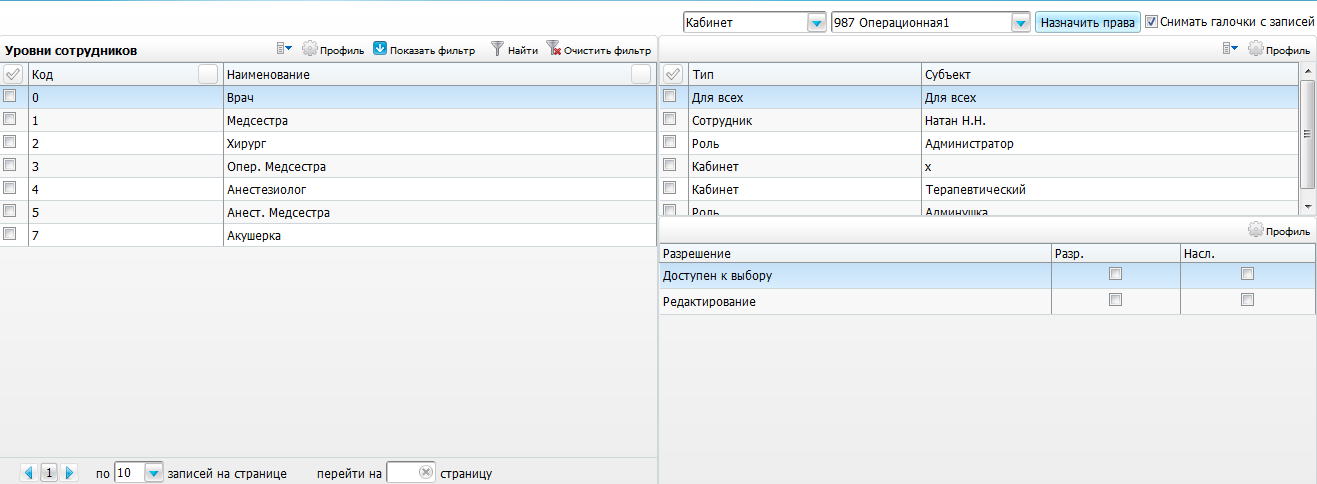 Рис. 8Окно «Уровни сотрудников» содержит наименования уровней сотрудников (роль, выполняемая сотрудником на операции) и коды уровня. Эти данные вносятся разработчиками согласно нормам, конкретного МО.Для настройки прав следует выбрать нужный уровень сотрудника, в правой верхней части отобразятся роли Системы, имеющие доступ к выбранному уровню.Окно «Разрешения» содержит два типа действия:«Доступен к выбору»;«Редактирование».Действие «Доступен к выбору» ограничивает список пользователей (сотрудников МО), которых можно выбрать при указании членов операционной бригады.Т.е., если на уровне «Анестезиолог» есть разрешение «Доступен к выбору» у роли «Врач Стационара», то в списке сотрудников будут указаны все пользователи, которым дана роль «Врач Стационара».Действие «Редактирование» ограничивает список уровней, которые можно указать при добавлении членов операционной бригады.Например, если на уровне «Анестезиолог» нет разрешения «Редактировать» у роли «Врач Стационара», тогда пользователи, которым дана роль «Врач стационара», не смогут указать «Анестезиолога» в операционной бригаде.Подробнее настройка уровней сотрудников описана в руководстве администратора «Настройка Системы».Уровни сотрудников Оперблока можно просмотреть в разделе «Настройки» → «Настройка Оперблока» → «Уровни сотрудников» (Рис. 9). Это окно доступно только для просмотра.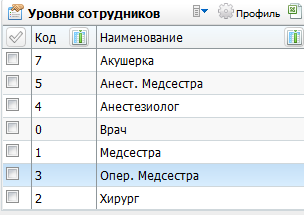 Рис. 9Для выгрузки списка уровней сотрудников в Excel следует воспользоваться кнопкой .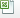 Указание уровней сотрудника на шаблоне услугиДля того чтобы уровни появились при оказании услуги, их необходимо указать на вкладке «Уровни сотрудников» в шаблоне услуги. Для этого необходимо войти в пункт главного меню «Система» → «Конструктор шаблонов услуг» → «Шаблоны услуг» (Рис. 10).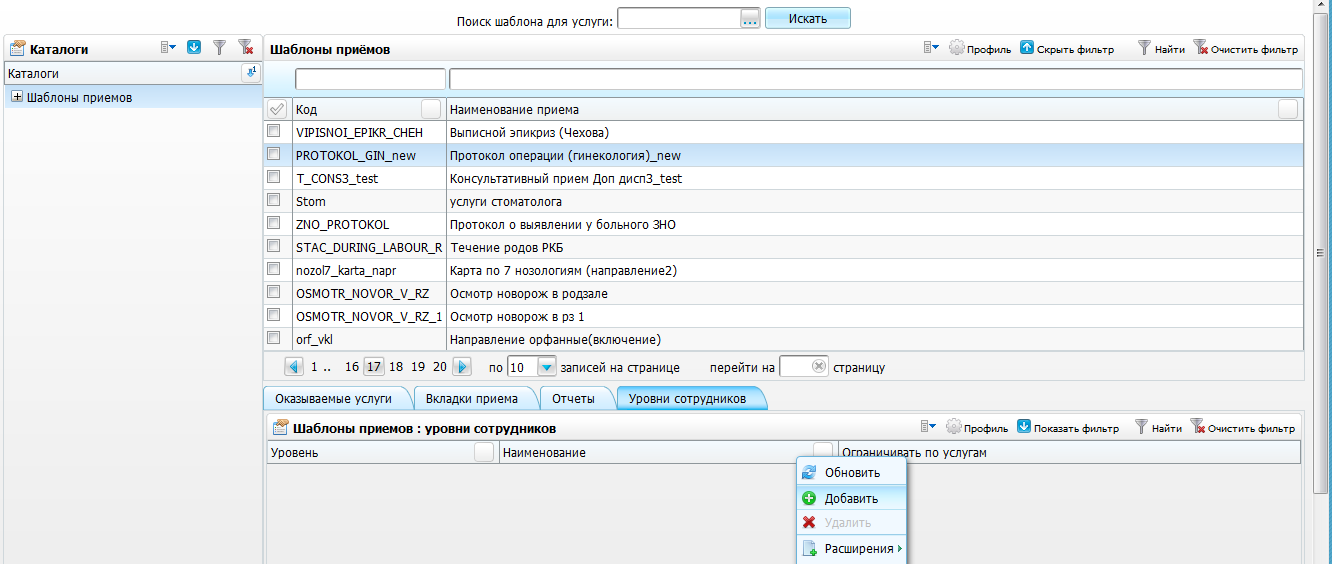 Рис. 10Для добавления уровня сотрудника к шаблону приёма необходимо в окне «Каталоги» выбрать требуемый шаблон приёма, в окне «Шаблоны приёмов» выбрать наименование приёма.Для добавления уровня сотрудников во вкладке «Уровни сотрудников» необходимо вызвать контекстное меню и выбрать пункт «Добавить». В открывшемся окне (Рис. 11) отметить галочкой нужные значения и нажать кнопку «Ок».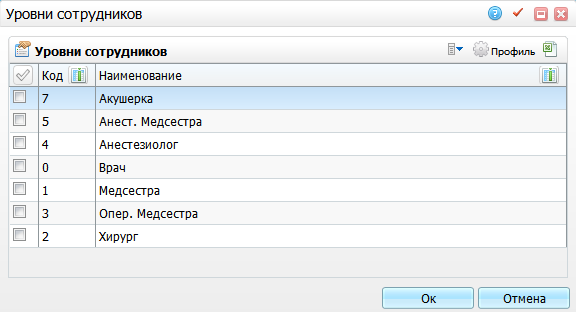 Рис. 11Для удаления уровня сотрудника необходимо во вкладке «Уровни сотрудников» выделить уровень, который требуется удалить, вызвать контекстное меню и выбрать пункт «Удалить» (Рис. 12).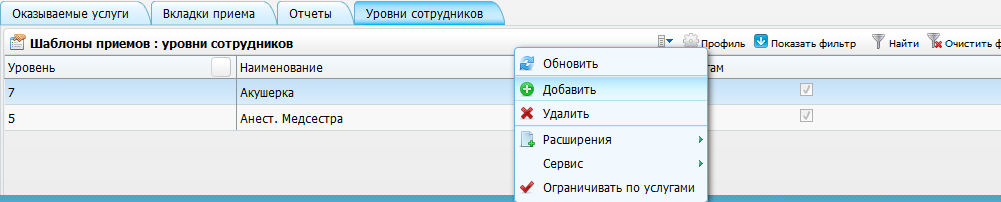 Рис. 12Также с помощью контекстного меню можно выполнять или отменять функционал «Ограничения по услугам» (см. Рис. 12.).Примечание.Если в шаблоне настроить, что необходимо ограничивать по услугам, то надо дать права на оказание услуги всем, кто должен быть в сотрудниках участвующих на операции. Т.е. сотруднику в окне «Настройки» - «Настройка персонала» добавить услугу в грид «Оказываемые услуги». Добавление услуги подробно описано в руководстве администратора «Настройка Системы».Настройка состава опер-бригадДля каждого Оперблока возможна настройка перечня опер-бригад, которые в дальнейшем можно указать при назначении пациента на операцию. Заполнение данного раздела имеет смысл только в том случае, если состав опер-бригады фиксирован, а не формируется перед каждой операцией.Опер-бригада формируется из сотрудников МО.Важно!Перед началом настройки состава опер-бригад должна быть выполнена настройка уровней сотрудников.Для того чтобы зарегистрировать операционные бригады следует зайти в пункт главного меню «Настройки» → «Настройка опер. блока» → «Операционные и опер. бригады».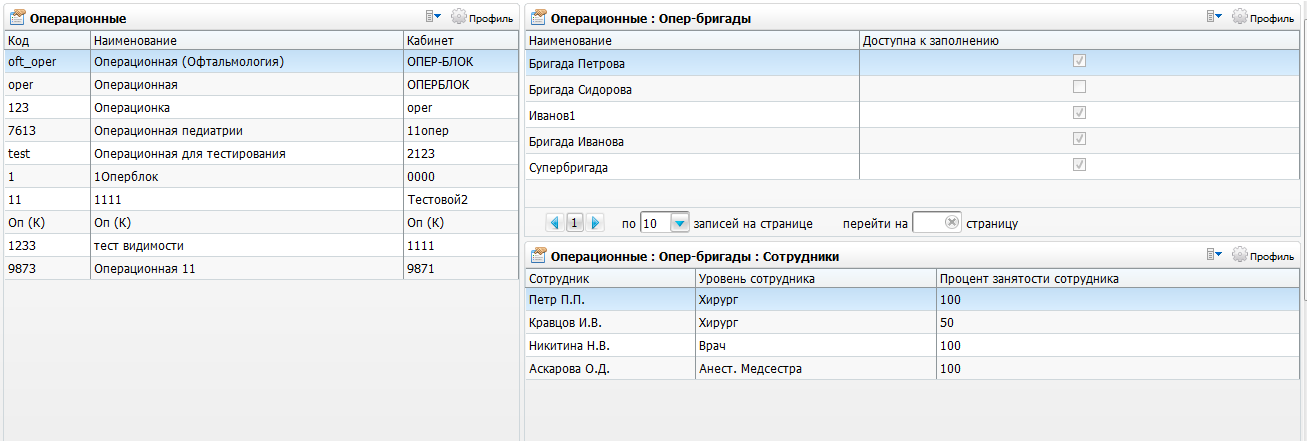 Рис. 13Окно состоит из трех частей:«Операционные» - Список операционных;«Операционные: Опер-бригады» - Список опер-бригад;«Операционные: Опер-бригады: Сотрудники» - Состав операционной бригады.В области «Операционные» можно настроить операционные, аналогично п. 1.1 «Настройка Оперблоков в структуре МО».Для добавления опер-бригады следует выбрать операционную и в окне «Операционные: Опер-бригады» выбрать пункт контекстного меню «Добавить».Откроется окно «Опер. бригада: добавление» (Рис. 14).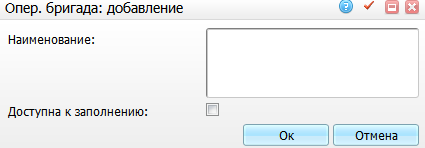 Рис. 14Следует ввести наименование опер-бригады, поставить галочку в поле «Доступна к заполнению» и нажать кнопку «Ок».Примечание.Признак «Доступна к заполнению» проверяется при добавлении опер-бригады в журнал хирургических операций. То есть в журнале отображаются только те опер бригады, у которых стоит признак «Доступна к заполнению». Также проверяется кабинет, под которым зашел пользователь и кабинет, к которому привязана операционная.Для копирования, копирования с подразделами, редактирования и удаления значений следует воспользоваться контекстным меню в окне «Операционные: Опер-бригады».Для добавления состава опер-бригады в окне «Операционные: Опер-бригады: Сотрудники» следует выбрать пункт контекстного меню «Добавить». Откроется окно (Рис. 15).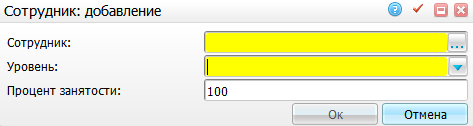 Рис. 15Необходимо заполнить следующие поля:«Сотрудник» - Следует выбрать сотрудника. Для заполнения поля необходимо нажать кнопку . Откроется окно «Персонал», в котором необходимо отметить галочкой нужное значение и нажать кнопку «Ок», или можно выбрать значение двойным кликом мыши;«Уровень» - Выбрать уровень сотрудника из ниспадающего списка с помощью кнопки ;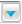 «Процент занятости» - Указать процент занятости сотрудника в опер-бригаде.После заполнения полей нажать кнопку «Ок». Для копирования, редактирования и удаления значений следует воспользоваться контекстным меню в окне «Операционные: Опер-бригады: Сотрудники».СОГЛАСОВАНОУТВЕРЖДАЮУТВЕРЖДАЮЗаместитель директора государственного бюджетного учреждения здравоохранения «Самарский областной медицинский информационно-аналитический центр» (МИАЦ) Заместитель директора государственного бюджетного учреждения здравоохранения «Самарский областной медицинский информационно-аналитический центр» (МИАЦ) Заместитель директора государственного бюджетного учреждения здравоохранения «Самарский областной медицинский информационно-аналитический центр» (МИАЦ) Руководитель проектов общества с ограниченной ответственностью «Новософтим» (ООО «Новософтим»)_________________ А.А. Лемаев «_____»_______________ 2022 г.М.П._________________ А.А. Лемаев «_____»_______________ 2022 г.М.П._________________ А.А. Лемаев «_____»_______________ 2022 г.М.П._________________ Ю.С. Сильченко «_____»_______________ 2022г.М.П.Термин/СокращениеОпределениеOIDObject Identifier – числовой идентификатор объектаМОЛечебно-профилактическое учреждениеМИСМедицинская информационно-аналитическая системаМОМедицинская организацияНСИНормативно-справочная информацияОГРНОсновной государственный регистрационный номерОМСОбязательное медицинское страхованиеСистема, ЕМИАСЕдиная медицинская информационно-аналитическая система Самарской областиСНИЛССтраховой номер индивидуального лицевого счетаСЭМДСтандартизированный электронный медицинский документФОМСФонд обязательного медицинского страхования